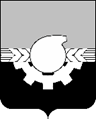 АДМИНИСТРАЦИЯ ГОРОДА КЕМЕРОВОПОСТАНОВЛЕНИЕ от 21.10.2020 № 2972Об изъятии земельного участка и жилых помещений в многоквартирном доме по адресу: улица Ногинская, 5,для муниципальных нуждВ соответствии со статьями 279, 281 Гражданского кодекса Российской Федерации, статьей 49, Главой VII Земельного кодекса Российской Федерации, статьей 32 Жилищного кодекса Российской Федерации, статьей 16 Федерального закона от 06.10.2003 № 131-ФЗ «Об общих принципах организации местного самоуправления в Российской Федерации», статьей 11 Устава города Кемерово, в целях сноса многоквартирного жилого дома по адресу: Российская Федерация, Кемеровская область, город Кемерово, улица Ногинская, 5, признанного аварийным и подлежащим сносу постановлением администрации города Кемерово от 12.12.2016 № 3142:1. Изъять для муниципальных нужд города Кемерово объекты недвижимого имущества согласно приложению к настоящему постановлению.2. Комитету по жилищным вопросам администрации города Кемерово (Н.В.Ильина) в течение десяти дней со дня принятия настоящего постановления направить его копии собственникам объектов недвижимого имущества, указанных в приложении к настоящему постановлению, и в Управление Федеральной службы государственной регистрации, кадастра и картографии по Кемеровской области.3. Комитету по работе со средствами массовой информации (Т.В.Щавина) в течение десяти дней со дня принятия обеспечить официальное опубликование настоящего постановления. 4. Контроль за исполнением настоящего постановления возложить на первого заместителя Главы города Д.В. Анисимова.Глава города                                                                                 И.В. Середюк                                                                           ПРИЛОЖЕНИЕк постановлению администрации                                                                            города Кемерово                                                                            от 21.10.2020 № 2972Переченьобъектов недвижимого имущества, подлежащих изъятию для муниципальных нужд № п/пАдреса земельного участка и жилых помещений, подлежащих изъятиюОбъекты недвижимого имущества, подлежащие изъятию (земельный участок/жилое помещение)1г. Кемерово, ул. Ногинская, 5земельный участок с кадастровым № 42:24:0401055:13847, площадью 868 кв.м2г. Кемерово, ул. Ногинская, д. 5, кв. 1жилое помещение с кадастровым № 42:24:0401055:8421, общей площадью 35,2 кв.м 3г. Кемерово, ул. Ногинская, д. 5, кв. 2жилое помещение с кадастровым № 42:24:0401055:8422, общей площадью 36,4 кв.м4г. Кемерово, ул. Ногинская, д. 5, кв. 3жилое помещение с кадастровым № 42:24:0401055:8423, общей площадью 35,4 кв.м5г. Кемерово, ул. Ногинская, д. 5, кв. 4жилое помещение с кадастровым № 42:24:0401055:8424, общей площадью 36,2 кв.м6г. Кемерово, ул. Ногинская, д. 5, кв. 7жилое помещение с кадастровым № 42:24:0401055:8427, общей площадью 35,1 кв.м7г. Кемерово, ул. Ногинская, д. 5, кв. 8жилое помещение с кадастровым № 42:24:0401055:3400, общей площадью 36,3 кв.м